                                         Smlouva o podnájmu pozemku                        3311180713uzavřená ve smyslu § 663 z. č. 40/1964 Sb., občanského zákoníku, ve znění pozdějších
předpisů mezi:Nemocnice Nové Město na Moravě, příspěvková organizaceŽďárská 610, 592 31 Nové Město na MoravěIČ: 00842001 DIČ: CZ00842001Zastoupená: XXXX, ředitelkouBankovní spojení: XXXX(dále jen „nájemce“)KOPECKÝ s.r.o.Sídlo: Novostrašnická 2301/46, 100 00 Praha 10 - StrašnicePobočka: Rácová 1501, 593 01 Bystřice nad PernštejnemIČ: 255 41 917Zastoupená: XXXX, jednatelOsoba oprávněná zastupovat a kontaktní osoba: XXXX,tel. XXXX, mob. XXXXBankovní spojení:(dále jen „podnájemce“)I.Předmět plněníNájemce je na základě Smlouvy o nájmu nemovitostí ze dne 10.7.2003 a Příkazní smlouvy ze dne 10.7.2003 ve znění všech dodatků uzavřených s vlastníkem nemovitostí - Kraj Vysočina se sídlem Žižkova 57, Jihlava, zastoupená MUDr. XXXX, hejtmanem kraje, oprávněn užívat a přenechat do podnájmu níže uvedený pozemek.Nájemce touto smlouvou přenechává podnájemci část pozemku parc.č. 2956/5 o výměře 16 m  v k.ú. Nové Město na Moravě. Pozemek je zapsaný v katastru nemovitostí vedeném Katastrálním úřadem pro Vysočinu, Katastrální pracoviště Zďár nad Sázavou, katastrální území Nové Město na Moravě. Předmětný pozemek je využíván jako ostatní plocha.Pozemek specifikovaný v čl. I a II. této smlouvy přenechává nájemce podnájemci k dlouhodobému užití (podnájmu) za podmínek uvedených v této smlouvě a podnájemce tuto Část pozemku do podnájmu přijímá a zaplatí za něj dohodnutou cenu.II.Rozsah, účel a termín podnájmu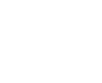 Podnájem podle této smlouvy lze vedle písemné dohody ukončit písemnou výpovědí kterékoli smluvní strany, a to i bez udání důvodu. Výpovědní doba činí 3 měsíce a počíná běžet od prvního dne měsíce následujícího po doručení výpovědi druhé smluvní straně.Nájemce je oprávněn od této smlouvy odstoupit v případě, že podnájemce je v prodlení s úhradou po dobu delší než 15 dnů a nájemce jej bezvýsledně písemně vyzval k úhradě dlužné částky.Podnájemce je oprávněn od smlouvy odstoupit v případě, že mu pronajatý pozemek nebyl předán ve stavu způsobilém k řádnému užívání nebo se později stal nezpůsobilým k řádnému užívání, aniž podnájemce porušil svoji povinnost.III.Práva a povinnosti smluvních stranNájemce je povinen odevzdat pozemek podnájemci ve stavu způsobilém ke smluvenému užívání, v tomto stavu jej svým nákladem udržovat.Podnájemce je povinen užívat pozemek jen k účelu, ke kterému byl pronajatPodnájemce je povinen zajistit, aby místo dočasného užívání nebylo znečišťováno ropnými produkty a zatěžováno nadměrným hlukem a je povinen respektovat kanalizační šachty a zachovat přístupné poklopy.Podnájemce je povinen zajistit na své náklady pravidelnou údržbu pronajatého pozemku a jeho okolí do cca 2 m.Podnájemce není oprávněn přenechat pozemek do dalšího podnájmu.Po skončení podnájmu je podnájemce povinen pozemek uvést do původního stavu. Podnájemce odpovídá za veškeré škody, vzniklé v souvislosti s využitím části pozemku.Podnájemce je povinen dodržovat vnitřní předpisy nájemce k zajištění bezpečnosti provozu. Podnájemce bere na vědomí, že nájemce neodpovídá za škodu na majetku podnájemce, pokud k této škodě nedošlo jeho zaviněním.IV.Úhrada za podnájemSmluvní strany se dohodly na nájemném ve výši 5.000 Kč (slovy: Pěttisíc korun českých) měsíčně, cena je vč. DPH. Celkové nájemné bude hrazeno vždy čtvrtletně na základě daňového dokladu (faktury) vystaveném nájemcem. Splatnost daňového dokladu je 14 kalendářních dnů ode dne doručení daňového dokladu podnájemci. Faktura je vystavena vždy do 15 dnů v posledním měsíci příslušného čtvrtletí.Uvedená částka bude uhrazena na účet nájemce uvedený v záhlaví této smlouvy.Nájemce je oprávněn jednostranně upravit úhradu podnájmu dle čl. III. odst. 1 této smlouvy o výši roční míry inflace vyhlašované CSU za uplynulý kalendářní rok. K takto sjednané úpravě ceny podnájmu dojde bez dalšího na základě vyčíslení nájemcem a to s účinností od prvního dne čtvrtletí následujícího po oficiálním vyhlášení inflačního koeficientu. Cena podnájmu zvýšená o inflační koeficient pak v této výši platí až do dalšího zvýšení a je základem pro zvýšení v období následujícím.v.Závěrečná ustanoveníSmlouva nabývá platnosti a účinnosti dnem podpisu oběma smluvními stranami.Jakékoli změny této smlouvy mohou být provedeny pouze formou písemných, číslovaných dodatků odsouhlasených oběma smluvními stranami.Právní vztahy touto smlouvou neupravené se řídí občanským zákoníkem.Obě smluvní strany shodně prohlašují, že si smlouvu přečetly, s jejím obsahem souhlasí a na důkaz toho připojují své podpisy.Smlouva je vyhotovena ve dvou vyhotoveních splatností originálu, z nichž každá ze smluvních stran obdrží po jednom vyhotovení.Tuto smlouvu projednala na svém zasedání dne 16.07.2013 Rada Kraje Vysočina a usnesením č.1233/25/2013/RK vyslovila s jejím uzavřením souhlas.V Novém Městě na Moravě dne 16.7.2013Nájemce XXXXV Bystřici nad Pernštejnem dne 10.7.2013Podnájemce XXXX